附件3笔试前现场确认入口示意图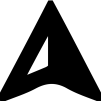 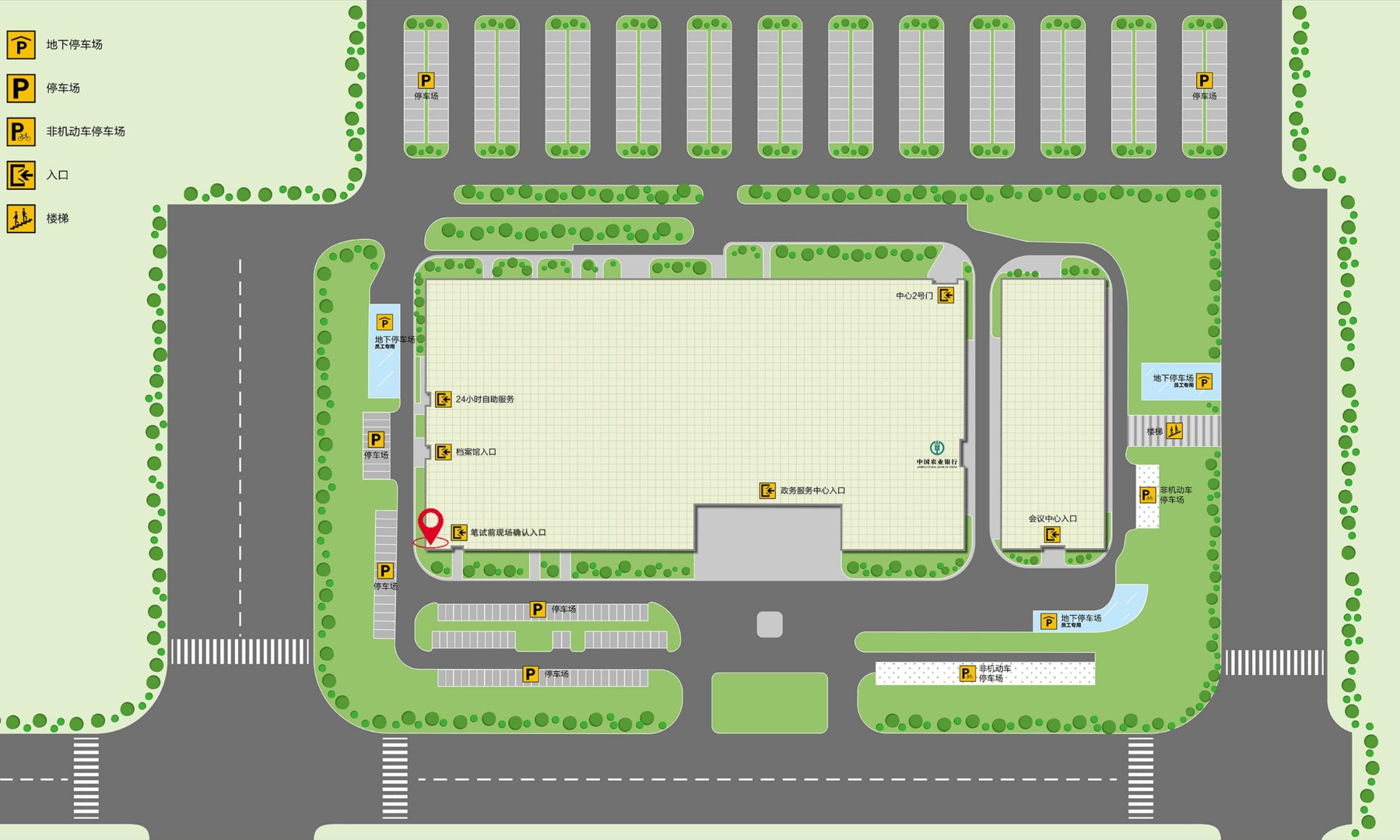 